ПРОЄКТ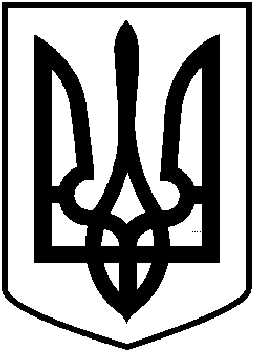 ЧОРТКІВСЬКА  МІСЬКА  РАДА______СЕСІЯ ВОСЬМОГО СКЛИКАННЯРІШЕННЯ_____ грудня 2021 року                                                                                № м. ЧортківПро надання дозволу на складання технічних документацій із землеустрою щодо встановлення (відновлення) меж земельних ділянок в натурі (на місцевості) у власність Гр. *** в с. Росохач Чортківського району Тернопільської областіРозглянувши заяву громадянина ***., відповідно до статей  12, 81, 118, 120, 121, 122 Земельного кодексу України, статті 55 Закону України « Про землеустрій», керуючись статтею 26 Закону України «Про місцеве самоврядування в Україні», міська рада ВИРІШИЛА:1.Надати дозвіл на складання технічних документацій із землеустрою щодо встановлення (відновлення) меж земельних ділянок в натурі (на місцевості) у власність громадянам:1.1.Гр.*** загальною площею 1,2192  га,  для ведення особистого селянського господарства в тому числі:   ділянка   №1 площею -0,0550 га,   ділянка №2 площею – 0,4142 га ,   ділянка №3 площею – 0,2100 га для  ,   ділянка №4 площею – 0,0900 га ,  ділянка №5 площею – 0,4500 га ведення    особистого    селянського   господарства за  рахунок    земель    комунальної  власності  Чортківської міської  ради сільськогосподарського призначення  (сільськогосподарські угіддя - рілля)  в с. Бичківці  Чортківського району Тернопільської області.2.Технічні  документації із землеустрою щодо встановлення (відновлення) меж земельних ділянок в натурі (на місцевості) подати для розгляду та затвердження у встановленому законодавством порядку.3.Копію рішення направити заявникам.       4.Контроль за виконанням рішення покласти на постійнукомісію міської ради з питань містобудування, земельних відносин та екології.  Міський голова                                                                Володимир ШМАТЬКОЗазуляк А.І.Дзиндра Я.П.Гурин В. М.Фаріон М.С.Грицак  А.В.